Sociedad Cooperativa Reto a la Esperanza está certificada conforme la norma de Gestión Ambiental ISO 14001:2015 con el alcance que se muestra en el certificado.Concienciados con el medio ambiente RETO establece una serie de medidas que minimizarán los impactos, la implantación de estas medidas garantizará el desempeño ambiental de la organización. El Centro de descontaminación de Vehículos fuera de uso de Cantabria con NIMA 3900000298, dispone de Autorización ambiental conforme el RD 20/2017 con número de gestor VFVU/CN/142/2004.En dicha instalación se establece un enfoque basado en la economía circular, es decir, el objetivo fundamental en el desguace es la preparación para la reutilización de todos aquellos residuos que pueden volver a ser puestos a la venta como piezas de segunda mano. Como segunda opción para aquellos que resultan inservibles es entregarlos a gestores autorizados que los valoricen dejando como última opción la eliminación de estos mediante deposito en vertedero.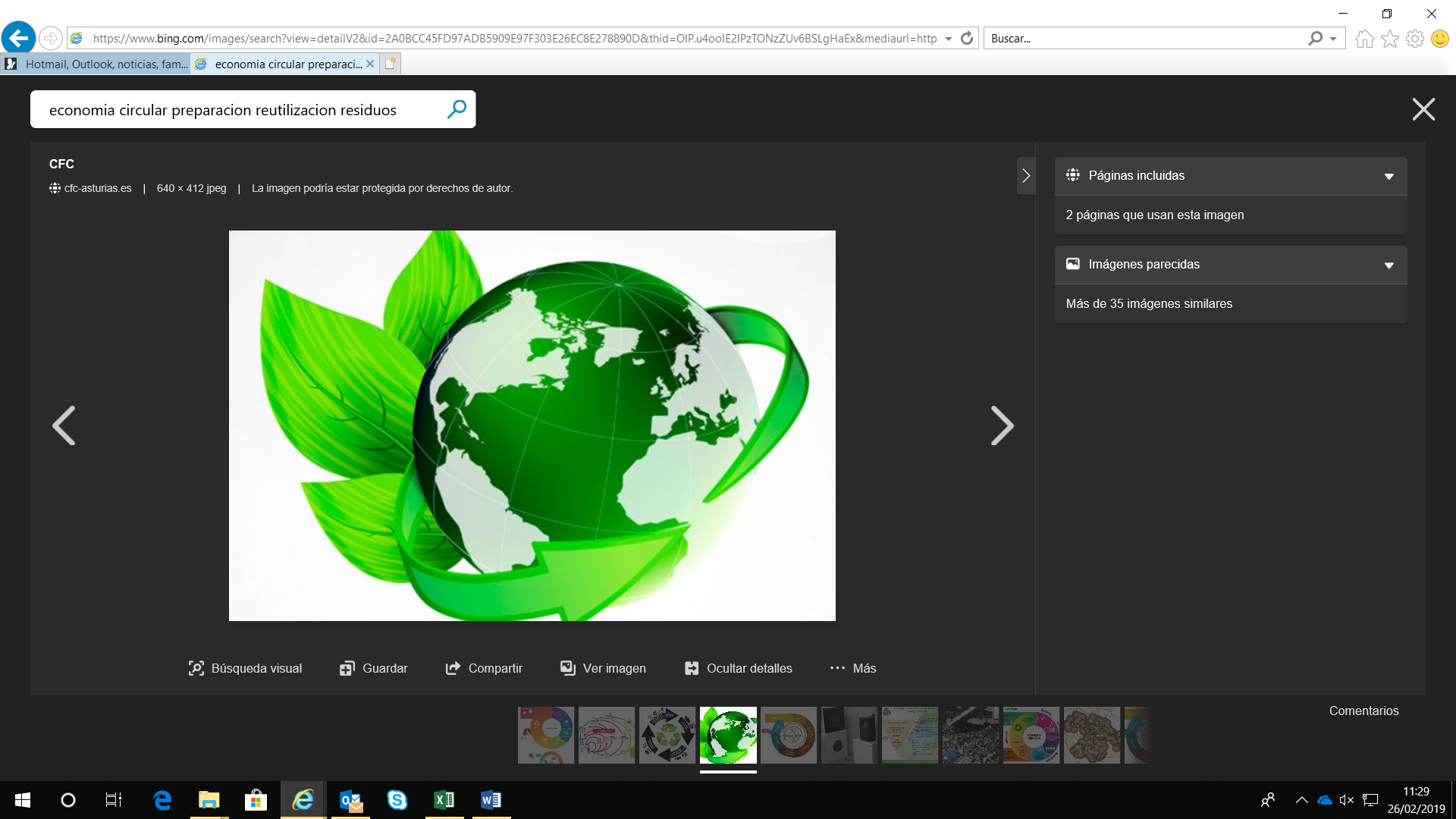 Como productores de residuos en Cantabria se dispone del siguiente número de productor de residuos peligrosos SP/701/2002. En lo referente a los requisitos de nuestro sistema de gestión ambiental velamos por un uso controlado de los recursos naturales y la prevención de la contaminación ambiental. Por lo que, rogamos a todos nuestros trabajadores, colaboradores, proveedores, etc., que respeten estos principios, y el cumplimiento de los requisitos legales de carácter ambiental. Asimismo, ponemos en su conocimiento lo siguiente:Disponemos de una política de gestión ambiental, la cual incluimos en el área de descargas del presente documento.Para la selección de nuestros proveedores, tenemos en consideración criterios ambientales, por lo que siempre que sea posible necesitamos que nos ofrezca la variedad de producto que tenga más respetuosa con el medio ambiente.Se deben cumplir los requisitos legales de carácter ambiental que aplique en cada servicio/ suministro de producto, por lo que en el caso de que se le requiera algún tipo de documento, certificado, etc. (para comprobar el cumplimiento de dicha normativa), será facilitada previamente al inicio de sus servicios. Estos requisitos serán los indicados en el área de descarga.